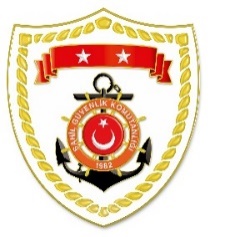 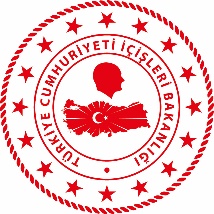 SG Marmara ve Boğazlar Bölge KomutanlığıSG Ege Deniz Bölge KomutanlığıS.
NoTARİHMEVKİ VE ZAMANKURTARILAN SAYISIKURTARILAN/YEDEKLENEN TEKNE SAYISIAÇIKLAMA105 Şubat 2023İSTANBUL/Beşiktaş21.19--Bebek önlerinden denize düşen ve gözden kaybolan 1 şahsın aranması faaliyetlerine devam edilmektedir.207 Şubat 2023İSTANBUL/Üsküdar22.20--Fatih Sultan Mehmet Köprüsünden denize atlayan 1 şahsın bulunması maksadıyla müştereken başlatılan arama kurtarma faaliyetleri neticesinde herhangi bir bulguya rastlanmamıştır. Arama faaliyetlerine devam edilmektedir.S.
NoTARİHMEVKİ VE ZAMANKURTARILAN SAYISIKURTARILAN/YEDEKLENEN TEKNE SAYISIAÇIKLAMA107 Şubat 2023İZMİR/Foça16.2550-Foça açıklarında Yunanistan unsurları tarafından Türk Karasularına geri itilen lastik bot içerisindeki 50 düzensiz göçmen kurtarılmıştır.